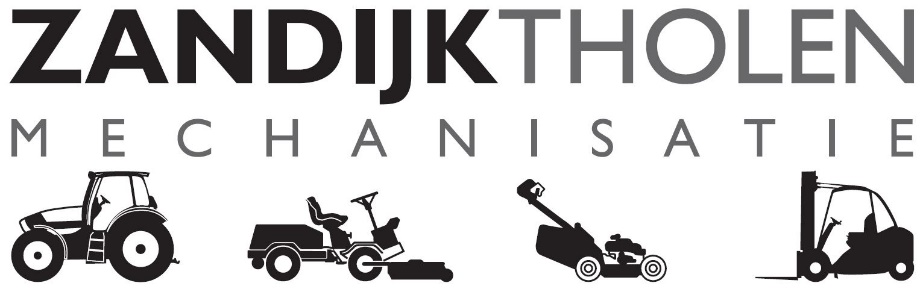 BESTELFORMULIER KENTEKENPLAATKlantgegevensMachine en Kentekencard gegevensType PlaatGeel			 Geel Luxe (opgelegde letters)WitDonkerblauw (voertuigen vóór 1 januari 1978)Naam:Adres:Postcode + Plaats:Telefoonnummer:Merk en Type:Vin/Serienummer:Kenteken: Meldcode:Documentnummer:Duplicaatcode: (indien aanwezig)Rede afgifte:Nieuwe afgifte/omruil/vermissing/diefstal (520x110) (340x210) (210x143) (520x110)Aantal: (340x210)Aantal: (210x143)Aantal: (520x110) (340x210) (210x143)